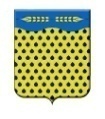 ДУМА НЕФТЕКУМСКОГО ГОРОДСКОГО ОКРУГА СТАВРОПОЛЬСКОГО КРАЯВТОРОГО СОЗЫВАРЕШЕНИЕ15 августа 2023 г                          г. Нефтекумск                                          № 129Об утверждении Устава Нефтекумского муниципального округа Ставропольского краяВ соответствии с Федеральным законом от 6 октября 2003 года № 131-ФЗ «Об общих принципах организации местного самоуправления в Российской Федерации», Законом Ставропольского края от 2 марта 2005 года № 12-кз «О местном самоуправлении в Ставропольском крае»,Дума Нефтекумского городского округа Ставропольского краяРЕШИЛА:Статья 1Утвердить Устав Нефтекумского муниципального округа Ставропольского края согласно приложению.Статья 2Признать утратившими силу решения Думы Нефтекумского городского округа Ставропольского края:от 30 октября 2017 года № 39 «Об утверждении Устава Нефтекумского городского округа  Ставропольского края»;от 4 сентября 2018 года № 225 «О внесении изменений в Устав Нефтекумского городского округа Ставропольского края, утвержденный решением Думы Нефтекумского городского округа Ставропольского края от 30 октября 2017 года № 39»;от 10 сентября 2019 года № 367 «О внесении изменений в Устав Нефтекумского городского округа Ставропольского края, утвержденный решением Думы Нефтекумского городского округа Ставропольского края от 30 октября 2017 года № 39»;от 8 декабря 2020 года № 546 «О внесении изменений в Устав Нефтекумского городского округа Ставропольского края, утвержденный решением Думы Нефтекумского городского округа Ставропольского края от 30 октября 2017 года № 39»;от 5 октября 2021 года № 662 «О внесении изменений в Устав Нефтекумского городского округа Ставропольского края, утвержденный решением Думы Нефтекумского городского округа Ставропольского края от 30 октября 2017 года № 39»;от 19 апреля 2022 года № 757 «О внесении изменений в Устав Нефтекумского городского округа Ставропольского края, утвержденный решением Думы Нефтекумского городского округа Ставропольского края от 30 октября 2017 года № 39»;от 13 декабря 2022 года № 33«О внесении изменений в Устав Нефтекумского городского округа Ставропольского края, утвержденный решением Думы Нефтекумского городского округа Ставропольского края от 30 октября 2017 года № 39».Статья 3Направить настоящее решение главе Нефтекумского городского округа Ставропольского края для подписания и направления в Главное управление Министерства юстиции Российской Федерации по Ставропольскому краю на государственную регистрацию.Статья 4Контроль за выполнением настоящего решения возложить на постоянную комиссию по местному самоуправлению, законотворчеству и правопорядку (председатель - Р.К. Абдулнасыров).Статья 5Настоящее решение вступает в силу со дня его официального опубликования.Председатель Думы Нефтекумского городского округа Ставропольского края                                                                      Д.А. СлюсаревГлава Нефтекумскогогородского округа Ставропольского края                                                                         Д.Н. Сокуренко